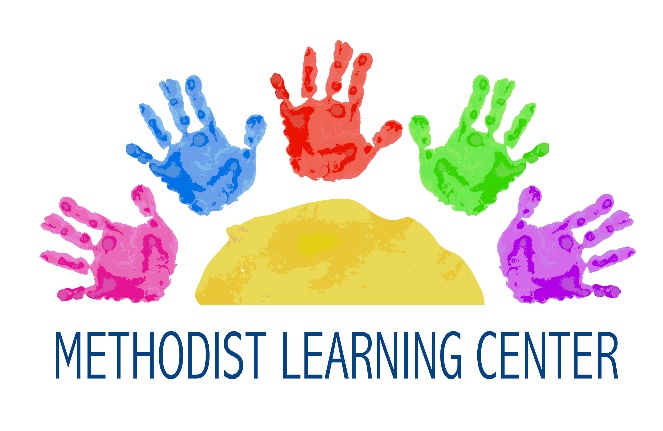 2020-2021 Supply ListBackpack & Lunch Box* (Must hold folder, jacket, lunchbox, change of clothes*)Thin Plastic 3 prong folder with pockets inside (not binder)1 box of #2 PencilsBottle of glue (not glue stick)2 glue sticks (Fat purple kind preferred)1 box of jumbo crayons (K4 regular size crayons)1 box of Jumbo Washable Markers1 expo/dry erase marker (thin black size)1 hard plastic pencil box1 pair of round tip Scissors (K3, K4 only)                                                     1 Box of KleenexPlastic Kinder Mat* (the cheaper ones tear easily and will have to be replaced once torn*)Helping Hands You can Sign Up For:Painters tape/Scotch tape			Clorox wipes	Oatmeal        					white ricedry pasta					Cardstock (white)beans						Ziploc bags (gallon & quart)			